Publicado en El Puerto de Santa María el 17/10/2018 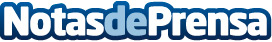 El Grupo Osborne cierra un acuerdo de distribución con el gigante de eCommerce chino AlibabaEl acuerdo consiste en la apertura de una boutique de productos gastronómicos de Osborne en el portal chino de eCommerce www.Tmall.com, site operado por Alibaba Group en el mercado chino, territorio clave en la estrategia de internacionalización de OsborneDatos de contacto:David MálagaNota de prensa publicada en: https://www.notasdeprensa.es/el-grupo-osborne-cierra-un-acuerdo-de_1 Categorias: Internacional Nacional Gastronomía Marketing Consumo http://www.notasdeprensa.es